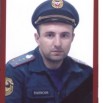 Гайдаров Гайдар Мусанипович(1985 – 2011)Родился 29 августа 1985 года. В 2001 г. окончил Бабаюртовскую СОШ №1. После окончания школы поступил в филиал Екатеринбургской академии МЧС. Получил образование, работал начальником караула в г. Хасавюрт ПЧ-11. Затем работал заместителем начальника, был исполняющим обязанности начальника ПЧ-7 г. Махачкала. 19 июля 2011г. был назначен начальником ПЧ-16 с. Бабаюрт.Капитан внутренней службы Гайдаров Гайдар Мусанипович 13 августа 2011г. при исполнении служебных обязанностей погиб от рук НВР.Гайдаров Гайдар МусаниповичРодился 29 августа 1985 года. В 2001 г. окончил Бабаюртовскую СОШ №1. После окончания школы поступил в филиал Екатеринбургской академии МЧС. Получил образование, работал начальником караула в г. Хасавюрт ПЧ-11. Затем работал заместителем начальника, был исполняющим обязанности начальника ПЧ-7 г. Махачкала. 19 июля 2011г. был назначен начальником ПЧ-16 с. Бабаюрт.Капитан внутренней службы Гайдаров Гайдар Мусанипович 13 августа 2011г. при исполнении служебных обязанностей погиб от рук НВР.